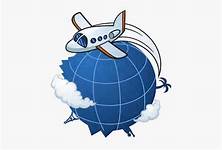 Dear ParentsOur topic for next seven weeks is ‘Journeys & The World Around Us’. We have lots of exciting things planned including planting sunflowers and other flowers to spruce up our garden area (postponed from last term). We have a trip to The Cotswold Farm Park booked and a new exciting venture The Reception Sleepover (details below).We will be continuing with weekly spellings, please keep practising at home the children really love their little spelling tests that we do on a Friday morning and it is very clear to see who has been having a go at home. I will need to collect the yellow books in on a Thursday to be able to get them ready to send home on Friday. PE will remain on Monday this term, please send your child to school in PE kit from the first Monday back at school. We will be continuing our balance bike sessions on Wednesday so we would like the children to wear PE kits on a Wednesday as well.Forest School will continue to be on a Tuesday, we may not go every week but please make sure your child has their wellies in school just in case. Reading and writing will continue to be a major focus this term. Please continue to initial the reading diaries or make a comment when your child reads. It is then very easy for me to see who needs a new book towards the end of the week. Please listen to your child read, the children making the most progress are those who are listened to regularly at home. See me if this is tricky please.It would be lovely to see some of your children’s activities on Tapestry please see me if you are unable to access your account. We will be looking at the Tapestry accounts after half term to see what everyone has got up to over the holidays.‘The Reception Sleepover’ is a new venture for us this year, we would like to invite the children back to school at 6pm on Friday 15th July. They can come in their PJs or a onesie and we will give them hot chocolate and some treats while we all settle down in the hall to watch a film together. They can bring sleeping bags or a blanket and a pillow, a cuddly toy. We then ask you to collect them at 8.30pm ready to go home to bed after a bedtime story from us. I will send a letter nearer the time to find out how many children will be able to join us!Mrs Whyte and team xx